コロナウイルスコールセンター　FAX【078-362-9874】のにおえください。このFAXをした、どうすればいのか、におします。おおお：２　　　　FAX　（　　　）　　　　　　　　（　　　）FAX　（　　　）　　　　　　　　（　　　）FAX　（　　　）　　　　　　　　（　　　）FAX　（　　　）　　　　　　　　（　　　）FAX　（　　　）　　　　　　　　（　　　）　　 FAX9時～12時　　　　　12時～14時　　   14時～16時　16時～18時　　　  18時～20時　　　  20時以降　9時～12時　　　　　12時～14時　　   14時～16時　16時～18時　　　  18時～20時　　　  20時以降　9時～12時　　　　　12時～14時　　   14時～16時　16時～18時　　　  18時～20時　　　  20時以降　9時～12時　　　　　12時～14時　　   14時～16時　16時～18時　　　  18時～20時　　　  20時以降　　　　　　　375のが4いていますか？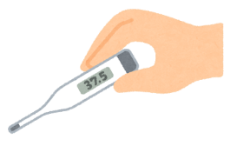 　　　　　　375のが4いていますか？　（　　　）いつからですか？いつからですか？（　）月（　）日ごろからがたり、しいですか？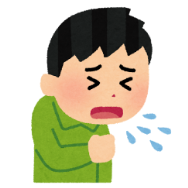 がたり、しいですか？　　　はい　　いいえいつからですか？いつからですか？（　）月（　）日ごろからにいだるさはありますか？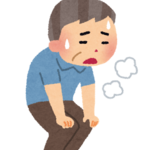 にいだるさはありますか？　　　　はい　　　いいえいつからですか？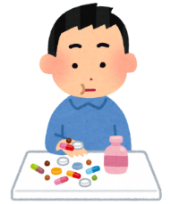 いつからですか？（　）月（　）日ごろからのやの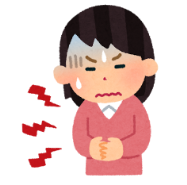 はありますか？のやのはありますか？　はい　　　いいえのやのはありますか？のやのはありますか？（　　　　　　　　　　）14ににきましたか？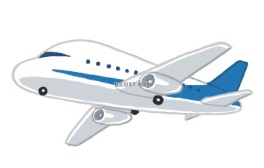 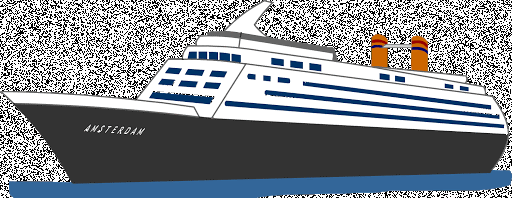 14ににきましたか？（　）月（  ）日から(　)月（  ）日まで14ににきましたか？14ににきましたか？の　（　　　　　　）　14に、したやいが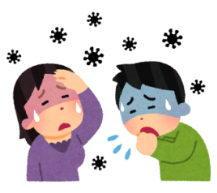 あると やをしましたか？またはそのがありますか？14に、したやいがあると やをしましたか？またはそのがありますか？ある　　　ない14に、したやいがあると やをしましたか？またはそのがありますか？14に、したやいがあると やをしましたか？またはそのがありますか？（　）月（　）日ごろにしたいこと、ながあればいてください。